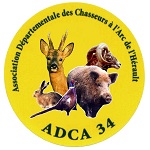 Assemblée générale ADCA34 Le 30 mai 2019 à PéretPrésents : BESSE Yvan, RIVEMALE Richard, BESSE Lætitia, EVANGELISTI Gérard, EVANGELISTI Thomas, BONAFE Adrien, GUILLAUME Patrick, BORNEQUE Jean-Thierry, ASTIE William.Ordre du jour : Bilan moralBilan financierDates des évènementsPrix des adhésionsAchatsProposition de chasseQuestions diverses--------------------------------------------------------------------------------------------------------------------------------------Bilan moralLe bilan du weekend à Combessalat est très positifLa JFO, il y a toujours autant de mondeLes entrainements, peu de participantsNous ne participerons plus à la fête de la chasse de Cazouls les BéziersNous voulions remercier le peu de membres qui sont présents à nos côtés depuis plusieurs annéesBilan financierRivemale Richard présente le bilan financier de l’associationGrosse baisse de la subvention et du nombre d’adhérentsDates des évènementsDimanche 12 mai : Parcours 3D à Castanet le haut (34610) à 9H00. Repas tiré du sac.Samedi 25 mai : JFO à Saint Jean de Vedas (34430) dans les locaux de la fédération.Samedi 30 mai : Assemblée générale à Péret (34800) à 9h00 suivi d'un parcours 3D. Repas tiré du sac.01 et 02 juin : Salon de la chasse à Saint Gély du Fesc (34980).06 et 07 juillet : Salon de la chasse et de la nature au Bousquet d’Orb (34260).20 et 21 juillet : week-end bivouac dans le massif forestier de Combessalat (la Salvetat sur Agout), parcours 3D, initiation à l’approche sur cible 3D, divers ateliers... nous inviterons l'association des jeunes chasseurs 34 ainsi que l'association des chasseresses 34 pour un week-end de partage et de convivialité.Dimanche 25 août : arc trap, tir longue distance et si nous arrivons a avoir le matériel nous organiserons un archery tag. Rendez-vous a partir de 9H00 à Fagairolles, repas tiré du sac.Prix des adhésionsNous augmenterons le montant de l’adhésion l’année prochaine, il faut savoir que sur les 30€ que nous demandons 23€ sont pour la fédération des chasseurs à l’arc et seulement 7€ pour notre association. Avec la baisse du montant de la subvention, notre association n’est plus viable. La cotisation de l’année prochaine sera surement de 35€.AchatsCette année l’association voudrait changer quelques cibles 3D car à force de les réparer certaines doivent être changées.Proposition de chasseNous sommes en discussion pour obtenir une chasse sur des terres de la fédé, afin de proposer chasse et formation sur le terrain aux adhérents. A suivre…Questions diversesPas de questionsLe président
BESSE Yvan